ΕΛΛΗΝΙΚΗ ΔΗΜΟΚΡΑΤΙΑΕ Θ Ν Ι Κ Ο   Μ Ε Τ Σ Ο Β Ι Ο   Π Ο Λ Υ Τ Ε Χ Ν Ε Ι Ο ΣΧΟΛΗ ΠΟΛΙΤΙΚΩΝ ΜΗΧΑΝΙΚΩΝ                                                                                             9/9/2015ΕΓΓΡΑΦΕΣ  ΠΡΩΤΟΕΤΩΝ ΦΟΙΤΗΤΩΝ ΑΚΑΔ. ΕΤΟΥΣ 2015-2016Έχοντας υπόψη:Την υπ’ αριθμ. Φ253/139104/Α5/7-9-2015 Απόφαση του Υπουργείου Πολιτισμού, Παιδείας & Θρησκευμάτων  Την υπ’ αριθμ. Φ251/140192/Α5/8-9-2015 εγκύκλιο του Υπουργείου Πολιτισμού, Παιδείας & ΘρησκευμάτωνΤην υπ’ αριθμ. Φ151/140193/Α5/8-9-2015 Απόφαση του Υπουργείου Πολιτισμού, Παιδείας & Θρησκευμάτων Τις υπ’ αριθμ. Φ253/1390098/Α5/8-9-2015 και Φ253/139109/Α5/8-9-2015 Υπουργικές Αποφάσεις,  Αρ. Φύλλου 1882Το από 8-9-2015 Δελτίο Τύπου του Υπουργείου Πολιτισμού, Παιδείας & Θρησκευμάτωνσας ενημερώνουμε ότι οι εγγραφές των επιτυχόντων στη Σχολή Πολιτικών Μηχανικών  από το Γενικό Λύκειο (ΓΕΛ) ή από τα ΕΠΑΛ (ΟΜΑΔΑ Α΄& Β΄)  για το ακαδημαϊκό έτος 2015-2016 θα γίνουν από 10 Σεπτεμβρίου μέχρι και 17 Σεπτεμβρίου 2015, με το σύστημα της υποχρεωτικής ηλεκτρονικής προεγγραφής και της αποστολής των δικαιολογητικών εγγραφής. Αναλυτικά μέσα στο συνολικό διάστημα 10-22 Σεπτεμβρίου,  η διαδικασία εγγραφής των επιτυχόντων περιλαμβάνει τα εξής στάδια:Στο διάστημα 10-17 Σεπτεμβρίου 2015, οι επιτυχόντες μέσω της ιστοσελίδας του Υπουργείου Παιδείας www.minedu.gov.gr οφείλουν να επισκεφθούν την ειδική εφαρμογή προεγγραφής, να συμπληρώσουν και υποβάλουν ηλεκτρονικά την αίτηση προεγγραφής τους. Για την είσοδό τους στην εφαρμογή θα καταχωρίζουν τον 8ψήφιο κωδικό εξετάσεων και τον προσωπικό κωδικό ασφαλείας (password) που χρησιμοποίησαν στο μηχανογραφικό δελτίο. Αν χρειαστεί, οι σχολικές μονάδες (Λύκεια) θα υποστηρίξουν τους επιτυχόντες για την επαναδημιουργία password, σε περίπτωση που δεν τον θυμούνται. Στην εφαρμογή οι επιτυχόντες:Δηλώνουν αν είναι ήδη εγγεγραμμένοι σε άλλο Τμήμα ή Σχολή από παλαιότερο έτος Συμπληρώνουν και επιβεβαιώνουν τα ατομικά τους στοιχείαΔηλώνουν ότι επιθυμούν την εγγραφή τους και ότι θα αποστείλουν ως τις 22 Σεπτεμβρίου 2015 τα απαιτούμενα δικαιολογητικάΠαράλληλα αποδέχονται το περιεχόμενο της αντίστοιχης υπεύθυνης δήλωσης. Στη συνέχεια εκτυπώνουν την αίτηση προεγγραφής με την προσυμπληρωμένη υπεύθυνη δήλωση, την υπογράφουν, και αφού την θεωρήσουν (από τις αρμόδιες αρχές, π.χ. ΚΕΠ, Αστυνομία) για το γνήσιο της υπογραφής, την αποστέλλουν μέχρι 22 Σεπτεμβρίου 2015, στη Γραμματεία της Σχολής Πολιτικών Μηχανικών, με τα απαιτούμενα δικαιολογητικά (βλ. παρακάτω). Αμέσως μετά την ηλεκτρονική προεγγραφή και πάντα μέσα στο διάστημα 10-22 Σεπτεμβρίου 2015 (ταχυδρομική σφραγίδα), οι προεγγραφέντες επιτυχόντες οφείλουν να αποστείλουν στη γραμματεία της Σχολής με ταχυμεταφορά (courier) ή αυτοπροσώπως τη συγκεκριμένη αίτηση προεγγραφής και τα υπόλοιπα απαιτούμενα δικαιολογητικά. Η ταχυδρομική διεύθυνση και τα τηλέφωνα της Σχολής θα έχουν αναρτηθεί στην ηλεκτρονική εφαρμογή προεγγραφής. Για διευκόλυνσή σας σας  ενημερώνουμε ότι η αποστολή πρέπει να γίνει στην παρακάτω διεύθυνση:Εθνικό Μετσόβιο ΠολυτεχνείοΓραμματεία Σχολής Πολιτικών ΜηχανικώνΗρώων Πολυτεχνείου 9, Πολυτεχνειούπολη, Ζωγράφου, Τ.Κ. 15772.Τα τηλέφωνα επικοινωνίας για πληροφορίες είναι τα εξής:210-7724436 (κα Μίληση), 210-7723451 (κα Παπαηλιού)Για την ολοκλήρωση της εγγραφής και για εξαιρετικές περιπτώσεις, η γραμματεία δύναται αιτιολογημένα να ζητήσει επιπλέον δικαιολογητικά από τους εισαγομένους.Επισημαίνεται ότι η ανωτέρω προθεσμία 10-22 Σεπτεμβρίου 2015, είναι αποκλειστική και δεσμευτική και ισχύει για την εγγραφή των εισαγομένων με το σύστημα των πανελλαδικών εξετάσεων ΓΕΛ και ΕΠΑΛ στην τριτοβάθμια εκπαίδευση, για τους οποίους θα εφαρμοστεί η ηλεκτρονική προεγγραφή. Στην ίδια προθεσμία θα ολοκληρωθεί και η εγγραφή των εισαγομένων στις θέσεις εισακτέων πέραν του καθορισθέντος αριθμού εισακτέων με την ειδική κατηγορία των Ελλήνων πολιτών της μουσουλμανικής μειονότητας της Θράκης, μετά από συμμετοχή τους στις πανελλαδικές εξετάσεις, για τους οποίους επίσης θα εφαρμοστεί η ηλεκτρονική προεγγραφή. Οι νεοεισαχθέντες πρέπει να φροντίσουν για την έγκαιρη εγγραφή τους μέσα στις παραπάνω προθεσμίες, τόσο για την ηλεκτρονική τους προεγγραφή (10-17 Σεπτεμβρίου), μέσω της ιστοσελίδας του Υπουργείου Παιδείας (www.minedu.gov.gr), όσο και για την αποστολή των δικαιολογητικών τους μέχρι 22 Σεπτεμβρίου 2015, που είναι και η καταληκτική ημερομηνία της όλης διαδικασίας εγγραφών. Όλες οι ανωτέρω διαδικασίες εγγραφής ολοκληρώνονται είτε από τον ίδιο τον επιτυχόντα ή από νομίμως εξουσιοδοτημένο από αυτόν πρόσωπο. Τέλος, υπενθυμίζεται ότι υποψήφιος που έχει εγγραφεί σε Σχολή ή Τμήμα της τριτοβάθμιας εκπαίδευσης, δεν μπορεί να εγγραφεί στη νέα Σχολή ή στο Τμήμα εισαγωγής του, αν δεν διαγραφεί προηγουμένως από τη Σχολή ή το Τμήμα, στο οποίο είναι εγγεγραμμένος.   Τα απαιτούμενα δικαιολογητικά είναι τα εξής:1. Εισαγόμενοι-Επιτυχόντες με τις Πανελλαδικές εξετάσεις ΓΕΛ & ΕΠΑΛ-Β’ ή ΕΠΑΛ-Α΄α)  η εν λόγω αίτηση προεγγραφής που θα εκτυπώσουν συμπληρωμένη από την ηλεκτρονική εφαρμογή, θα την έχουν υπογράψει και θεωρήσει (από την αρμόδια αρχή) για το γνήσιο της υπογραφής. Στην αίτηση θα είναι προσυμπληρωμένη υπεύθυνη δήλωση στην οποία ο εισαγόμενος δηλώνει ότι δεν είναι εγγεγραμμένος σε άλλη Σχολή ή Τμήμα από αυτά που περιλαμβάνονται στο άρθρο 1 της Φ.253/28934/Β6/2015 (ΦΕΚ 391 Β’) Υ.Α, όπως έχει τροποποιηθεί και ισχύει, και ότι θα αποστείλει ταχυδρομικά ή αυτοπροσώπως στη Γραμματεία της Σχολής Πολιτικών Μηχανικών όλα τα απαραίτητα δικαιολογητικά. Σε περίπτωση που από προηγούμενο έτος έχει εγγραφεί σε Σχολή ή Τμήμα από αυτά που περιλαμβάνονται στο άρθρο 1 της Φ.253/28934/Β6/2015 (ΦΕΚ 391 Β’) Υ.Α, όπως έχει τροποποιηθεί και ισχύει, με την προσυμπληρωμένη υπεύθυνη δήλωση θα δηλώνει αφενός το Τμήμα, στο οποίο είναι ήδη εγγεγραμμένος και αφετέρου ότι θα προσκομίσει άμεσα τη διαγραφή από το προηγούμενο Τμήμα, για να ολοκληρωθεί η εγγραφή στη Σχολή Πολιτικών Μηχανικών, και ότι θα αποστείλει ταχυδρομικά ή αυτοπροσώπως στη Σχολή Π.Μ. όλα τα απαραίτητα δικαιολογητικά. β) ευκρινές φωτοαντίγραφο τίτλου απόλυσης: απολυτήριο ή πτυχίο ή αποδεικτικό του σχολείου από το οποίο αποφοίτησε (απολυτήριο Λυκείου). γ)  ευκρινές φωτοαντίγραφο (ΟΧΙ η πρωτότυπη) της Βεβαίωσης Πρόσβασης της παραγράφου 13 του άρθρου 1 του ν. 2525/1997, όπως συμπληρώθηκε με την παράγραφο 1 του άρθρου 1 του ν. 2909/2001 ή του άρθρου 4 του Ν.3748/2009 (ΦΕΚ 29 Α'). Βεβαίωση Πρόσβασης δεν κατέχουν και άρα δεν καταθέτουν οι επιτυχόντες με τις πανελλαδικές εξετάσεις των ΕΠΑΛ-Α'Για τη Βεβαίωση Πρόσβασης από ιδιωτικά Λύκεια ισχύουν τα εξής:    Αν η βεβαίωση Πρόσβασης έχει εκδοθεί από ιδιωτικό σχολείο, τότε αυτή θα πρέπει να φέρει βεβαίωση του γνησίου της υπογραφής από τη Δ/νση Δ.Ε. στην οποία υπάγεται το σχολείο.     Ωστόσο τα κάτωθι ιδιωτικά Γενικά Λύκεια:Κολλέγιο Αθηνών (Στ. Δέλτα 15, Ψυχικό)Αρσάκειο Γενικό Λύκειο Πατρών (Αγ. Παρασκευή, Πλατάνι Ρίου, Αχαΐα)Αρσάκειο Γενικό Λύκειο Θεσσαλονίκης (Τοσίτσα 16 και Πεύκων, Ελαιώνες Πυλαίας, Θεσσαλονίκη)Α΄ Αρσάκειο Γενικό Λύκειο Ψυχικού (Αρσάκη 1, Παλαιό Ψυχικό)Β΄ Αρσάκειο Γενικό Λύκειο Ψυχικού (Αρσάκη 1, Παλαιό Ψυχικό)Αρσάκειο Γενικό Λύκειο Ψυχικού (Αρσάκη 1, Παλαιό Ψυχικό)Α’ Αρσάκειο Τοσίτσειο Γενικό Λύκειο Εκάλης (Λεωφ. Μαραθώνος 1, Άνοιξη Αττικής)Β’ Αρσάκειο Τοσίτσειο Γενικό Λύκειο Εκάλης (Λεωφ. Μαραθώνος 1, Άνοιξη Αττικής)Αμερικανικό Κολλέγιο Ελλάδας-Pierce (Γραβιάς 6, Αγ. Παρασκευή)Είναι ισότιμα με τα δημόσια Γενικά Λύκεια. Κατόπιν τούτου διευκρινίζεται ότι τα προβλεπόμενα δικαιολογητικά για την εγγραφή των αποφοίτων των εν λόγω σχολείων είναι αντίστοιχα με αυτά των αποφοίτων των δημοσίων Γενικών Λυκείων. δ) Τέσσερις (4) φωτογραφίες, τύπου αστυνομικής ταυτότητας.ε) Ευκρινές φωτοαντίγραφο αστυνομικής ταυτότητας ή διαβατηρίου ή άλλου δημόσιου εγγράφου (π.χ. πιστοποιητικό γέννησης από τον Δήμο), από το οποίο αποδεικνύεται η ακριβής ημερομηνία γέννησης και τα ονομαστικά του στοιχεία.στ) Έντυπο δήλωσης μαθημάτων στο οποίο θα πρέπει απαραιτήτως στα προσωπικά στοιχεία να συμπληρώνεται το e-mail (για το έντυπο πατήστε εδώ).ζ) Ατομικό στατιστικό δελτίο φοιτητή – σπουδαστή (για το έντυπο πατήστε εδώ).2) Εισαγόμενοι-Επιτυχόντες Έλληνες πολίτες της μουσουλμανικής μειονότητας της ΘράκηςΟι υπαγόμενοι σε αυτή την ειδική κατηγορία οφείλουν να αποστείλουν στη γραμματεία της Σχολής κατά την εγγραφή τους, εκτός από τα ανωτέρω δικαιολογητικά, επιπλέον βεβαίωση Δήμου των Νομών Ξάνθης, Ροδόπης ή Έβρου, στα δημοτολόγια των οποίων είναι γραμμένοι. Αν έχουν μετεγγραφεί σε άλλο Δήμο άλλης περιοχής, τότε θα πρέπει από τη βεβαίωση του συγκεκριμένου Δήμου, να προκύπτει ότι μετεγγράφησαν σ' αυτόν, από Δήμο των ανωτέρω 3 Νομών (Φ.151/64998/Β6/15-6-2011(ΦΕΚ1307Β').Σημείωση: Για λόγους εξαιρετικής ανάγκης, όπως παρατεταμένη θεομηνία, σοβαρή ασθένεια, στράτευση ή απουσία στο εξωτερικό, ή για περίπτωση επιτυχόντα που δεν ολοκλήρωσε εμπρόθεσμα και πλήρως τη διαδικασία της ηλεκτρονικής εγγραφής ή/και αποστολής των δικαιολογητικών του, είναι δυνατή η εγγραφή, ύστερα από αίτηση του ενδιαφερόμενου, στην οποία εκτίθενται οι λόγοι της καθυστέρησης. Στις ανωτέρω περιπτώσεις, τόσο η σχετική αίτηση όσο και τα δικαιολογητικά κατατίθενται από τον επιτυχόντα απευθείας στη γραμματεία του τμήματος χωρίς τη χρήση της ηλεκτρονικής εφαρμογής του ΥΠΟΠΑΙΘ και με πιθανή υποχρέωση φυσικής παρουσίας στη γραμματεία του τμήματος σε αποκλειστική προθεσμία τριάντα (30) ημερών από τη λήξη της προθεσμίας εγγραφής. Η εγγραφή ολοκληρώνεται ή μη με αιτιολογημένη απόφαση του αρμόδιου οργάνου της  Σχολής. Επιτυχών που δεν εγγράφηκε ούτε με τη διαδικασία των προηγουμένων εδαφίων αυτής της παραγράφου χάνει το δικαίωμα εγγραφής για το συγκεκριμένο ακαδημαϊκό έτος καθώς και για τα επόμενα έτη για τη συγκεκριμένη Σχολή επιτυχίας του.ΑΠΟ ΤΗΝ ΓΡΑΜΜΑΤΕΙΑ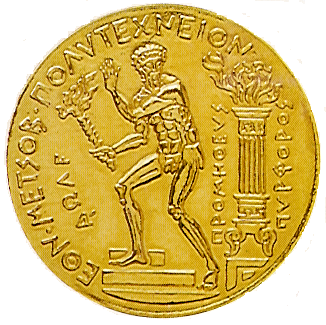 